Đề 1Chú ý: Học sinh được sử dụng bảng tính tanII. TỰ LUẬNCâu 21 ( 1,5 điểm): Hoàn thành các PTHH sau:a.    Na2O   +    H2O      ?  b.   N2O5   +    ?       HNO3c.   Ca   +   H2O     Ca(OH)2    +   ?Câu 22. (3,0 điểm) Hoà tan hoàn toàn 2,8 gam kim loại sắt vào dung dịch HCl 10%.   a. Tính thể tích khí thoát ra (ở đktc).    b. Tính khối lượng dung dịch HCl 10% cần dùng.   c. Tính nồng độ phần trăm của dung dịch thu được sau phản ứng. Câu 23 (0,5 điểm) Tại sao khi mở nắp chai nước ngọt thì thấy có rất nhiều bọt thoát ra ?Câu 1Hoà tan 36 gam NaCl vào 100 gam nước ở nhiệt độ 25oC thì được dung dịch bão hoà. Độ tan của NaCl ở 25oC là:A) 36 gB)25 g.C) 136 g.D) 64 g.Đáp án ACâu 2Dựa vào hình vẽ sau đây cho biết: khi giảm nhiệt độ và tăng áp suất thì độ tan của chất khí trong nước thay đổi như thế nào?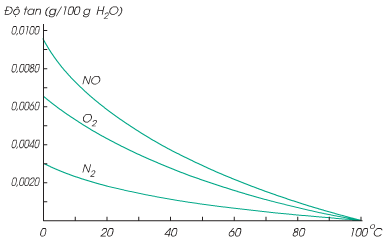 A) Giảm sau đó lại tăng.B)Tăng.C) Giảm.D) Tăng sau đó lại giảm.Đáp án BCâu 3Chất nào phản ứng được với nước?A) MgO.B)FeO.C) K2O.D) CuO.Đáp án CCâu 4Chất nào KHÔNG phản ứng được với nước?A) SO2.B)P2O5.C) CO2.D) CO.Đáp án DCâu 5 Khi hòa tan muối Na2SO4 vào nước thìA) Na2SO4 là chất tan. B)Na2SO4 là dung môi.C) Nước là chất tan.D) Nước là dung dịch.Đáp án ACâu 6Thả một mẩu kim loại natri vào nước ở nhiệt độ thường thu được sản phẩm làA) Na2O.B)NaOH.C) Na(OH)2.D) NaO.Đáp án BCâu 7Canxi oxit (CaO) tác dụng với nước ở nhiệt độ thường thu được sản phẩm làA) Ca.B)khí hiđro.C) Ca(OH)2. D) CaOH.Đáp án CCâu 8Tỉ lệ số nguyên tử hiđro và oxi trong một phân tử nước là:A) 1 : 1B)2 : 3C) 1 : 2D) 2 : 1Đáp án DCâu 9Cho khí SO3 tác dụng với nước ở nhiệt độ thường thu được sản phẩm làA) H2SO4.B)H2SO3.C) H2.D) H2S.Đáp án ACâu 10Phản ứng nào là phản ứng thế?A) Fe2O3  + 6HCl   2FeCl3 + 3H2O                    B)Ca  + 2H2O  → Ca(OH)2 + H2↑C)  2Fe(OH)3    Fe2O3   +  3H2OD) 2H2O      2H2   +   O2Đáp án BCâu 11Độ tan của một chất trong nước ở nhiệt độ xác định làA) số gam chất đó tan được trong 100 gam dung dịch.                    B)số gam chất đó tan được trong 100 gam nước.                    C) số gam chất đó tan được trong 100 gam dung môi tạo thành dung dịch chưa bão hòa.                    D) số gam chất đó tan được trong 100 gam nước để tạo thành dung dịch bão hòa.                    Đáp án DCâu 12Nước là A) hỗn hợp của hai nguyên tố hóa học là H và O.B)hỗn hợp của hai khí H2 và khí O2.C) đơn chất của hai nguyên tố hóa học là H và O.D) hợp chất của hai nguyên tố hóa học là H và O.Đáp án DCâu 13Câu nào đúng khi định nghĩa dung dịch?A) Dung dịch là hỗn hợp đồng nhất của chất tan và dung môi.B)Dung dịch là hỗn hợp của hai chất lỏng.C) Dung dịch là hỗn hợp của chất khí và chất lỏng.D) Dung dịch là hỗn hợp của chất rắn và chất lỏng.Đáp án ACâu 14Nồng độ phần trăm ( C%) của dung dịch cho biết   A) số gam chất tan có trong 100 gam nước.B)số gam chất tan có trong 100 gam dung dịch.C) số gam chất tan có trong 100 gam dung môi.D) số mol chất tan có trong  1 lít dung dịch.Đáp án BCâu 15Công thức tính nồng độ mol (CM) của dung dịch là:  A) 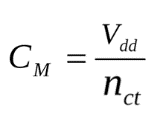 B)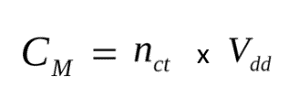 C) 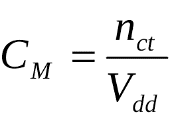 D) 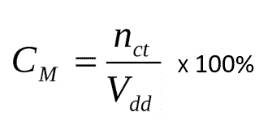 Đáp án CCâu 16 Kim loại tác dụng với nước ở nhiệt độ thường làA) Mg.B)Fe.C) Cu.D) K.Đáp án DCâu 17Cho 5,6 gam Fe tác dụng vừa đủ với 100 ml dung dịch H2SO4 loãng. Nồng độ mol dung dịch H2SO4 cần dùng là bao nhiêu? (Giả sử thể tích dung dịch sau phản ứng thay đổi không đáng kể.)A) 1 MB)0,5 MC) 2 MD) 0,1 MĐáp án ACâu 18Hòa tan 30 gam NaCl vào 90 gam nước. Nồng độ phần trăm của dung dịch muối NaCl làA) 33,3%.B)25%.C) 30%.D) 60%.Đáp án BCâu 19Dựa vào bảng tính tan ta thấy muối MgSO4 là hợp chấtA) không tan trong nước.B)ít tan trong nước.C) tan trong nước.D) bay hơi hoặc dễ phân hủy thành khí bay lên.Đáp án CCâu 20Bằng cách nào có thể pha chế được dung dịch nước muối sinh lí NaCl 0,9% ?A) Hoà tan 0,9g NaCl vào 100g H2OB)Hoà tan 0,9 NaCl vào 100,9g H2OC) Hoà tan 100g NaCl vào 0,9g H2OD) Hoà tan 0,9g NaCl vào 99,1g H2OĐáp án Da.    Na2O   +    H2O      2NaOH  b.   N2O5   +    H2O      2HNO3c.   Ca   +   2H2O     Ca(OH)2   +   H2Chú ý: - Điền đúng mỗi chất vào sơ đồ phản ứng: 0,25đ            - Cân bằng PTHH đúng: 0,25đ0,5đ0,5đ0,5đnFe  = 0,05 mol PTHH:    Fe    +    2HCl       FeCl2   +   H2↑a.  nH2 = nFe  = 0,05mol     VH2 = 1,12 litb.  nHCl = 2nFe = 0,1 mol    mHCl   =  3,65g    mddHCl = 3,65x100/10 = 36,5 gc. nFeCl2 = nFe  = 0,05 mol    mFeCl2  =  6,35g    mdd sau phản ứng = 2,8 + 36,5 – 0,05 x 2 = 39,2g   C% dd FeCl2 = 6,35 x100/39,2 = 16,2%Chú ý: - PTHH không cân bằng / cân bằng sai: trừ 0,25đ            - Lập PTHH sai: Không chấm điểm tính toán0,25đ0,5đ0,5đ0,5đ0,25đ0,5đ0,25đ0,25đTrong chai nước ngọt có hòa tan khí cacbonic nên khi ta mở chai nước ngọt, áp suất trong chai giảm, độ tan của khí cacbonic giảm  khí cacbonic (bọt khí) thoát ra ngoài.0,5đ